ББК   87Р13РазработчикиУтвержденоПриказом директораГПОУ РК «Колледж культуры»от 05.09.2016  № 62а/одББК  87Р13© ГПОУ РК  «Колледж культуры» 2016 Содержание1. Паспортрабочей программы учебной дисциплины1.1. Область применения рабочей программы учебной дисциплины     Рабочая программа учебной дисциплины является частью ППССЗ (программа подготовки специалистов среднего звена) в соответствии с ФГОС по специальности СПО 51.02.01 Народное художественное творчество (по видам)Рабочая программа учебной дисциплины может быть использована в дополнительном профессиональном образовании и профессиональной подготовке работников сферы  культуры при наличии среднего общего образования.1.2 Место учебной дисциплины в структуре основной профессиональной образовательной программыДанная учебная дисциплина является составным элементом обязательной части циклов ППССЗ (общий гуманитарный и социально-экономический цикл ОГСЭ.01.)1.3. Цели и задачи учебной дисциплины – требования к результатам освоения учебной дисциплины:Программа ориентирована на достижение следующих целей:достижение высокого уровня знаний по основам философии, развитие навыков самостоятельной работы, раскрытие творческих способностей студентов, воспитание многомерной личности, сочетающей в своей профессиональной деятельности рациональный тип поведения и высокую духовность, умеющей применять альтернативные подходы в осмыслении общественных явлений и обладающей культурой межличностного общения. Задачи изучения дисциплины:овладение системой знаний об обществе, его сферах, необходимых для успешного взаимодействия с социальной средой и выполнения типичных социальных ролей человека и гражданина;овладение умением получать и осмысливать социальную информацию, освоение способов познавательной, коммуникативной, практической деятельности, необходимых для участия в жизни гражданского общества и государства;формирование опыта применения полученных знаний и умений для решения типичных задач в области социальных отношений; гражданской и общественной деятельности, межличностных отношений, отношений между людьми различных национальностей и вероисповеданий, в семейно-бытовой сфере; для соотнесения своих действий и действий других людей с нормами поведения, установленными закономвыработать умение на основе знания основ философии ориентироваться в сложных процессах общественной жизни современности;научиться корректному ведению дискуссий, отстаиванию в условиях демократии и плюрализма мнений собственной позиции;выявлять в общем потоке философского материала рациональные моменты для их использования в целях модернизации современной России; Основу программы составляет содержание, согласованное с требованиями Федерального компонента государственного стандарта среднего общего образования базового и повышенного уровня.Изучение Основ философии по данной программе направлено на достижение общеобразовательных, воспитательных и практических задач.Общеобразовательные задачи обучения направлены на развитие интеллектуальных способностей обучающихся, логического мышления, памяти; повышение общей культуры и культуры речи; расширение кругозора обучающихся, знаний об исторических процессах и их закономерностях; формирование у обучающихся навыков и умений аналитической и самостоятельной работы, совместной работы в группах, умений общаться друг с другом и в коллективе.Воспитательные задачи предполагают формирование и развитие личности обучающихся, их нравственно-эстетических качеств, мировоззрения, гражданских черт характера; отражают общую гуманистическую направленность образования и реализуются в процессе коллективного взаимодействия обучающихся, а также в педагогическом общении преподавателя и обучающихся.Практические задачи обучения направлены на развитие всех составляющих общих и профессиональных компетенций.                В результате освоения учебной дисциплины студент, обучающийся по  специальности «Народное художественное творчество (по видам)» должен уметь: ориентироваться в наиболее общих философских проблемах бытия, познания, ценностей, свободы и смысла жизни как основе формирования культуры гражданина и будущего специалиста;знать:основные категории и понятия философии;роль философии в жизни человека и общества;основы философского учения о бытии;сущность процесса познания;основы научной, философской и религиозной картин мира;об условиях формирования личности, свободе и ответственности за сохранение жизни, культуры, окружающей среды;о социальных и этических проблемах, связанных с развитием и использованием достижений науки, техники и технологий.приобрести компетенции:ОК 1. Понимать сущность и социальную значимость своей будущей профессии, проявлять к ней устойчивый интерес.ОК 3. Решать проблемы, оценивать риски и принимать решения в нестандартных ситуациях.ОК 4. Осуществлять поиск, анализ и оценку информации, необходимой для постановки и решения профессиональных задач, профессионального и личностного развития.ОК 5. Использовать информационно-коммуникационные технологии для совершенствования профессиональной деятельности.ОК 6. Работать в коллективе, обеспечивать его сплочение, эффективно общаться с коллегами, руководством.ОК 7. Ставить цели, мотивировать деятельность подчиненных, организовывать и контролировать их работу с принятием на себя ответственности за результат выполнения заданий.ОК 8. Самостоятельно определять задачи профессионального и личностного развития, заниматься самообразованием, осознанно планировать повышение квалификации.1.4. Рекомендуемое количество часов на освоение Рабочей программы учебной дисциплины по  специальности «Народное художественное творчество (по видам)» Студенты, обучающиеся по специальности «Народное художественное творчество (по виду: Хореографическое творчество,  Этнохудожественное творчество, Театральное творчество)»  изучают дисциплину в 5, 6 семестрах..2. Структура и содержание учебной дисциплины2.1. Объем учебной дисциплины и виды учебной работы                по специальности «Народное художественное творчество (по видам)»2.2. Тематический план и содержание учебной дисциплиныпо специальности «Народное художественное творчество (по видам)»          5 семестр (24 – максим. учебн. нагрузка, в том числе 16 – аудит., 8 самост.)6 семестр (48 – максим. учебн. нагрузка, в том числе 32 – аудит., 16 самост.)Перечень тем для дополнительного самостоятельного изучения.Загадка Сократа. Объективный идеализм Платона. Теория идей. Философское учение Аристотеля.Диалог и рождение философской традиции.Философия Канта и современность. Философия Канта и естествознание ХХ в. Субъективный идеализм Фихте: философия деятельности. Натурфилософия      Шеллинга:      возвращение      к природе. Диалектика от Канта до Гегеля. Проблема свободы в немецкой философии. К. Маркс об отчуждении и перспективах его преодоления.  Сущность  материалистического  понимания  истории К. Маркса. Общественно-экономические формации.  Позитивизм и неопозитивизм (общая характеристика и эволюция). Позитивизм и наука.  Волюнтаризм   А.   Шопенгауэра.   Мир   как   воля   и представление.  Концепция     мира-представления     в     работе     А. Шопенгауэра «Мир как воля и представление». Мир как воля у А. Шопенгауэра (Там же). Истина,  познание  и  нравственность  в  философии Шопенгауэра (Там же). Бытие,   познание,   истина   в   работах   Ф.Ницше «Рождение   трагедии   из   духа   музыки»,   «Человеческое, слишком человеческое», «По ту сторону добра и зла». Теория         морали         Ницше         в         работах «Антихристианин» и «Генеалогия морали».  Истинная  мораль  и  сверхчеловек  («Так  говорил Заратустра»). Неокантианство   XIX   в.   (проблематика,   школы, представители).  Программа    «переоценки    всех    ценностей»    и имморализм» Ф. Ницше.  В. Дильтей: сознание и мир, теория знания («Описательная психология»).  В. Дильтей: науки о природе и науки о духе (Там же). О. Конт:  «Курс позитивной философии».  Агностицизм и теория эволюции Г. Спенсера («Основные начала»). Взгляды   С.   Кьеркегора   на   человека   (учение   о «единице»)  и  человеческую  жизнь  в  работах  «Страх  и трепет» и «Или-или».  Работа   Кьеркегора   «Дневник   соблазнителя»   о стадиях человеческой экзистенции. Теория веры. Психоанализ и философия неофрейдизма.  Э.  Гуссерль  и  основные  идеи  феноменологической философии.  Смысл   и   задачи   феноменологии   по   работе   Э. Гуссерля «Кризис европейских наук». Э.  Гуссерль  о  сознании  и  интенциональности.  Теория   познания   Гуссерля.   Понятие   «жизненного мира». Бытие и сущее у Хайдеггера («Бытие и время»). Работа   М.   Хайдеггера   «О   гуманизме»:   понятие экзистенции.  Основные  идеи  экзистенциализма  (работа  «Бытие  и ничто» и роман «Тошнота» Ж.-П. Сартра). Экзистенциальная философия (основные положения, проблемы, понятия).  Критика    современного    массового    общества    в философии экзистенциализма. Современная     философская     герменевтика.     Г. Гадамер.  Теория познания Х. Гадамера в его работе «Истина и метод». Русская идея Н.А. Бердяева. Проблема  гармонии  «человек  –  природа»  в  русском космизме  (Н.Ф.  Федоров,    К.Э.    Циолковский,    В.И. Вернадский, А.Л. Чижевский). Судьба России в творчестве русских философов. Русская зарубежная философия. Влияние православия на русскую философию. Восток в евразийской мысли. Русская цивилизация. Евразийские взгляды Л.Н. Гумилева. П.Я. Чаадаев об исторической судьбе России.  Философия славянофилов. Философии западников. «Россия и Европа» Н.Я. Данилевского.  Философия Всеединства В.С. Соловьева.  Философские взгляды революционных демократов.Философские воззрения Н.Г. Чернышевского.А.И. Герцен и его философская концепция.Г.В. Плеханов – философ-марксист.В.И. Ленин -  творческое развитие марксизма.Философия истории и социальная философия. Закономерность исторического процесса и сознательная деятельность людей. Исторический прогресс через призму единства истории человечества. Смысл  и   направленность современного исторического процесса. 3. Условия реализации учебной дисциплины3.1. Требования к минимальному материально-техническому обеспечениюРеализация учебной дисциплины требует наличия Оборудование учебного кабинетаТехнические средства обучения3.2. Информационное обеспечение обученияПеречень рекомендуемых учебных изданий, Интернет-ресурсов, дополнительной литературыОсновные источники:Дополнительные источники: Ресурсы ИнтернетБиблиотеки, каталоги ресурсов Интернет по философииОбразовательные ресурсы Интернета "Философия". Книги.http://www.alleng.ru/edu/philos3.htmПубличная электронная библиотекаФилософия. http://www.plib.ru/library/page2/subcategory/39.htmlФилософский порталБиблиотекаhttp://philosophy.ru/Философский факультет Санкт-Петербургского государственного университета Электронная библиотекаhttp://philosophy.spbu.ru/libraryСетевые ресурсыhttp://philosophy.spbu.ru/4133Веб-кафедра философской антропологии-Теория- Тексты- Проекты- Энциклопедияhttp://anthropology.ru/ru/index.htmlВиртуальные библиотекиУниверситетская библиотека Он-лайнФилософия- Философия от античности до современности - История философии: классические труды - Русская философия - Современная философская мысль - Восточная философия - Немецкая философия (на языке оригинала)http://www.biblioclub.ru/«Золотая философия»Документы и материалы.		http://philosophy.allru.net/pervo.htmlЭнциклопедии, словари, справочникиСайт о философии- Онтология	- Гносеология- Экзистенциология- Логика- Этика- История философии- Досократики- Классический период античной философии- Эллинистическая философия- Средневековая философия- Философия эпохи возрождения- Философия Нового времени- Философия Просвещения- Классическая философия- Постклассическая философия- Философия общества- Проблемы устройства общества-Философская антропология- Философия религии - Буддизм- Ислам- Христианствоhttp://intencia.ru/4. Контроль и оценкарезультатов освоения учебной дисциплины4.1 Банк средств для оценки результатов обученияКонтроль и оценка результатов освоения учебной дисциплины осуществляется преподавателем в процессе проведения тестирования, выполнения обучающимися индивидуальных заданий, проектов, исследований.Оценочные средства составляются преподавателем самостоятельно при ежегодном обновлении банка средств. Количество вариантов зависит от числа обучающихся.4.2 Примерный переченьВопросов (билеты) для проведения аттестациив форме экзамена (6 семестр) Билет № 1Предмет и объект философского знания. Специфика философии Просвещения (представители, основные идеи)Билет № 2Возникновение и основные функции философии. Разделы философского знания.Философское учение И. Канта.Билет № 3Мировоззрение,  понятие,  структура, исторические типы.  Роль философии в  становлении мировоззрения.Философское учение Гегеля. 3 закона диалектики.Билет № 4Диалектика как учение о развитии, как методология. Категории, принципы, законы диалектики.Учение об общественно-экономических формациях К. Маркса. Материалистическое понимание истории.Билет № 5 Древнеиндийская философия.Специфика русской философии к. XIX-нач. ХХ вв. (на примере одного из ее представителей по выбору).Билет № 6Основные школы в философии Древнего Китая: идеи, представители.Философское учение о бытии. Основные формы бытия.Билет № 7Античная натурфилософия (Фалес, Анаксимен, Анаксимандр, Гераклит).Категория материи. Движение как способ существования материи.Билет № 8 Атомистическое учение Демокрита.Категории пространства и времени.Билет № 9Софисты. Человек как философская проблема. Биологическое и социальное в человеке.Билет № 10 Философское наследие Сократа, особенности его метода.Человек, индивид, личность. Личность как философская проблема.Билет № 11Учение Платона об идеях.Проблема смысла жизни индивида.Билет № 12Идеальное государство Платона: социальная структура, управление.Проблема антропосоциогенеза.Билет № 13 Учение Аристотеля.Сознание: сущность, происхождение. Теория отражения.Билет № 14Специфика средневековой философии: периодизация, основные проблемы, направления.Рационализм и эмпиризм в научном познании.Билет № 15Средневековые философы (Ф. Аквинский, Августин Блаженный)Возможности и границы человеческого познания. Проблема истины в философииБилет № 16 Представители и основные идеи философии Возрождения. Смысл слова "Возрождение".Аксиология – наука о ценностях.Билет № 17Социокультурные предпосылки и специфика философии Нового времени, представители.Историософия (на выбор концепции К. Ясперса, И.Я. Данилевского, О. Шпенглера)Билет № 18Характеристика эмпиризма Ф.Бэкона и рационализма Р. Декарта. Сравнительный анализ.Западная философия ХХ века (на примере любого направления).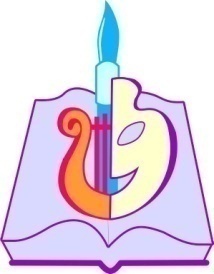 Государственное профессиональное образовательное учреждение РЕСПУБЛИКИ КОМИ«КОМИ РЕСПУБЛИКАНСКИЙ КОЛЛЕДЖ КУЛЬТУРЫ ИМ. в. т. чИСТАЛЕВА»рабочая программа учебной дисциплины ОГСЭ.01 ОСНОВЫ ФИЛОСОФИИдля студентов, обучающихся по специальности       51.02.01 Народное художественное творчество (по видам)Сыктывкар 2016Рабочая программа учебной дисциплины разработана на основе Федерального государственного образовательного стандарта по специальности (специальностям) среднего профессионального образованияРабочая программа учебной дисциплины разработана на основе Федерального государственного образовательного стандарта по специальности (специальностям) среднего профессионального образования 51.02.01Народное художественное творчество (по видам)Фамилия, имя, отчествоУченая степень (звание)[квалификационная категория]Должность1Пинаевская Елена ИвановнаПервая преподавательТехническую экспертизу рабочей программы профессионального модуля провелиТехническую экспертизу рабочей программы профессионального модуля провелиТехническую экспертизу рабочей программы профессионального модуля провелиФамилия, имя, отчествоУченая степень (звание)[квалификационная категория]Должность1Котов Пётр Павловичкандидат исторических наукпрофессор кафедры истории России и зарубежных стран Института гуманитарных наук СыктГУ имени Питирима Сорокина2Согласовано с Педагогическим советом  ГПОУ РК «Колледж культуры»Согласовано с Педагогическим советом  ГПОУ РК «Колледж культуры»Согласовано с Педагогическим советом  ГПОУ РК «Колледж культуры»Протокол № 1 от «08» сентября 2016 г.Протокол № 1 от «08» сентября 2016 г.Протокол № 1 от «08» сентября 2016 г.1Паспорт рабочей программы учебной дисциплины42.Структура и содержание учебной дисциплины 62.1.Объем учебной дисциплины и виды учебной работы62.2.Тематический план и содержание учебной дисциплины для студентов, обучающихся по специальности «Народное художественное творчество (по виду: Хореографическое творчество, Этнохудожественное творчество, Театральное творчество)»73Условия реализации учебной дисциплины154Контроль и оценка результатов освоения учебной дисциплины17Основы философииназвание дисциплины в соответствии с рабочим учебным планоммаксимальной учебной нагрузки обучающегося72часов, в том числечасов, в том числеобязательной аудиторной учебной нагрузки обучающегосяобязательной аудиторной учебной нагрузки обучающегося48часов,самостоятельной работы обучающегосясамостоятельной работы обучающегося24часов.№Вид учебной работыОбъем часов1Максимальная учебная нагрузка (всего)722Обязательная аудиторная учебная нагрузка (всего)48Из них практических323Самостоятельная работа обучающегося (всего)244Итоговая аттестация в форме экзамена в 6 семестре5Итого72Основы философиинаименованиеНомер разделов и темНаименование разделов и темСодержание учебного материала; лабораторные работы и практические занятия; самостоятельная работа обучающихся; курсовая работа (проект) (если предусмотрены)Уровень усвоенияМаксим. учеб.нагрузкаСамост. учебнаянагрузкаОбязательные учебные занятияОбязательные учебные занятияОбязательные учебные занятияОбязательные учебные занятияНомер разделов и темНаименование разделов и темСодержание учебного материала; лабораторные работы и практические занятия; самостоятельная работа обучающихся; курсовая работа (проект) (если предусмотрены)Уровень усвоенияМаксим. учеб.нагрузкаСамост. учебнаянагрузкаВсегов том числев том числев том числеНомер разделов и темНаименование разделов и темСодержание учебного материала; лабораторные работы и практические занятия; самостоятельная работа обучающихся; курсовая работа (проект) (если предусмотрены)Уровень усвоенияМаксим. учеб.нагрузкаСамост. учебнаянагрузкаВсегогрупповыегрупповыеИнд.1 чел.Номер разделов и темНаименование разделов и темСодержание учебного материала; лабораторные работы и практические занятия; самостоятельная работа обучающихся; курсовая работа (проект) (если предусмотрены)Уровень усвоенияМаксим. учеб.нагрузкаСамост. учебнаянагрузкаВсегодо 25 челдо 15 челИнд.1 чел.123456789Раздел 1Введение в курс.413Тема 1.1У1, З1-2, З4-5, ОК.1-4,8Философия как форма знания. Роль философии в жизни человека и общества.Содержание: 2, 3413Тема 1.1У1, З1-2, З4-5, ОК.1-4,8Лекция: Философия как теоретическое мировоззрение.1Тема 1.1У1, З1-2, З4-5, ОК.1-4,8Практическое занятие: Философская картина мира: диалектика сущего и должного.1Тема 1.1У1, З1-2, З4-5, ОК.1-4,8Практическое занятие: Сущность современного антропоцентризма.1Тема 1.1У1, З1-2, З4-5, ОК.1-4,8Самостоятельная работа: Подготовка устного или письменного сообщения по теме  «Исторические       типы       мировоззрения». Подготовка мультимедийной презентации «Смысл представлений философов древней Греции о человеке», «Принципиальное  отличие  представлений  о человеке в Восточной и Западной культурах»1Раздел 2.История философии.20713Тема 2.1.Философия Древнего Востока.Содержание:2, 3523У1, З1, З5,  ОК.1-4,8Лекция: Возникновение   философских   учений   в   Индии   и Китае.1У1, З1, З5,  ОК.1-4,8Практическое занятие: Буддизм. Даосизм.1У1, З1, З5,  ОК.1-4,8Практическое занятие: Конфуций и конфуцианство. 1У1, З1, З5,  ОК.1-4,8Самостоятельная работа: Подготовка сообщения по теме «Ведическая философия», «Роль  конфуцианства  в  истории  и жизни Китая», «Основные  различия  даосизма  и конфуцианства», «Этика буддизма», работа с историческим источником («Древнеиндийский эпос «Махабхарата», «Беседы и суждения Конфуция») и их рецензирование,Подготовка мультимедийной презентации «Будда – человек и бог», «Образ Вишну в индуизме»(на выбор обучающегося)2Тема 2.2.Античная философия.Содержание:2, 352		3У1, З1, З5, ОК.1-4,8Практическое занятие: Возникновение   и   развитие   философии   Древней Греции:  а) досократовская философия; б) античная философия классического периода. (работа в группах)2У1, З1, З5, ОК.1-4,8Лекция: Проблема     субстанции:  материалистическое и идеалистическое ее решение.1У1, З1, З5, ОК.1-4,8Самостоятельная работа: Подготовка сообщения по теме «Мифология и философия», «Основные направления философской мысли Античности», «Аристотель и его учения»,Подготовка мультимедийной презентации «Милетская школа античной философии», «Элейская школа античной философии», «Диалектика Гераклита», «Школа атомистов (Демокрит)», «Софисты», «Этика и теория познания Сократа», «Платон и его «Идеальное государство» (на выбор)2Тема 2.3.Философия эпохи средневековья.Содержание:2, 3413У1, З1, З5,ОК.1-4,8Практическое занятие: Теоцентризм средневековой философии.1У1, З1, З5,ОК.1-4,8Практическое занятие: Основные  проблемы  схоластики:  отношения  бога и мира, знания и веры; проблема универсалий.2У1, З1, З5,ОК.1-4,8Самостоятельная работа: Подготовка сообщения по теме «Различие позиций номиналистов и реалистов», «Специфика христианской средневековой философии», «Космологическое доказательство бытия Бога в философии Фомы Аквинского», «Философия Августина Блаженного» (на выбор)Изучение учебной литературы.1Тема 2.4.Философия Возрождения.Содержание:  2, 3624У1, З1, З5,ОК.1-4,8Лекция: Гуманизм эпохи Возрождения. Натурфилософия эпохи Возрождения.2У1, З1, З5,ОК.1-4,8Практическое занятие: Гелиоцентрическая картина мира.1У1, З1, З5,ОК.1-4,8Практическое занятие: Социально-политические взгляды эпохи  Возрождения (работа в группах)1У1, З1, З5,ОК.1-4,8Самостоятельная работа: Подготовка мультимедийной презентации «Антропоцентризм и гуманизм     философии Возрождения» «Н. Макиавелли», «Т. Мор»,  «Т. Кампанелла», «Социально-политические и этические взгляды эпохи Возрождения» (на выбор) письменное оформление выводов по теме,изучение учебной литературы.2Максимальное количество часов за весь курс обучения по дисциплине в 5 семестре24816/11 пр.Номер разделов и темНаименование разделов и темСодержание учебного материала; лабораторные работы и практические занятия; самостоятельная работа обучающихся; курсовая работа (проект) (если предусмотрены)Уровень усвоенияМаксим. учеб.нагрузкаСамост. учебнаянагрузкаОбязательные учебные занятияОбязательные учебные занятияОбязательные учебные занятияОбязательные учебные занятияНомер разделов и темНаименование разделов и темСодержание учебного материала; лабораторные работы и практические занятия; самостоятельная работа обучающихся; курсовая работа (проект) (если предусмотрены)Уровень усвоенияМаксим. учеб.нагрузкаСамост. учебнаянагрузкаВсегов том числев том числев том числеНомер разделов и темНаименование разделов и темСодержание учебного материала; лабораторные работы и практические занятия; самостоятельная работа обучающихся; курсовая работа (проект) (если предусмотрены)Уровень усвоенияМаксим. учеб.нагрузкаСамост. учебнаянагрузкаВсегогрупповыегрупповыеИнд.1 чел.Номер разделов и темНаименование разделов и темСодержание учебного материала; лабораторные работы и практические занятия; самостоятельная работа обучающихся; курсовая работа (проект) (если предусмотрены)Уровень усвоенияМаксим. учеб.нагрузкаСамост. учебнаянагрузкаВсегодо 25 челдо 15 челИнд.1 чел.123456789Раздел 2. (продолжение)История философии.826Тема 2.5.Философия Нового времени.Содержание:  2, 3413У1, З1, З5,ОК.1-4,8Практическое занятие: Эмпиризм философии XVII в.1У1, З1, З5,ОК.1-4,8Практическое занятие: Рационализм философии XVII в.1У1, З1, З5,ОК.1-4,8Практическое занятие: Проблема субстанции в философии XVII в.1У1, З1, З5,ОК.1-4,8Самостоятельная работа: Подготовка сообщения по теме «Разработка    методов    научного    исследования    в философии XVII в.»Подготовка мультимедийной презентации «Родоначальник   эмпиризма - английский  философ  Ф.  Бэкон», «Декарт и рациональное  начало  в  познании»,  «Монизм Спинозы», «Сенсуализм Гоббса», «В.Г. Лейбниц и его монады» (на выбор)Изучение учебной литературы.1Тема 2.6.Философия эпохи Просвещения.Содержание: 2, 3413У1, З1, З5,ОК.1-4,8Практическое занятие: Рационализм эпохи Просвещения.1У1, З1, З5,ОК.1-4,8Практическое занятие: Французский материализм эпохи Просвещения.1У1, З1, З5,ОК.1-4,8Практическое занятие: Немецкое Просвещение.1У1, З1, З5,ОК.1-4,8Самостоятельная работа: Подготовка мультимедийной презентации «Монтескье как первый ученый, применивший сравнительный метод », «Вольтер и церковь»,  «Руссо об инстинктах»,  «Материализм Гете» (на выбор)Изучение учебной литературы.1Раздел 3.Философия нового и новейшего времени.22715Тема 3.1.Немецкая классическая философия.2, 3523У1, З1, З5,ОК.1-4,8Лекция: Трансцендентальный идеализм Канта. Практическое занятие: Послекантовский немецкий идеализм. а) философия деятельности Фихте; б) философия тождества Шеллинга. (работа в группах)1У1, З1, З5,ОК.1-4,8Практическое занятие: Абсолютный идеализм Гегеля. Материализм Людвига Фейербаха.(работа в группах)1У1, З1, З5,ОК.1-4,8Практическое занятие: Историческое значение немецкой классической философии (урок – дискуссия)1У1, З1, З5,ОК.1-4,8Самостоятельная работа: Подготовка сообщения по теме «И.  Кант  –  основоположник  немецкой  классической философии», «Субъективный идеализм Фихте», «Натурфилософия      Шеллинга», «Философия            Гегеля          –        завершение  немецкого  классического  идеализма», «Материализм Людвига Фейербаха», (на выбор)Подготовка мультимедийной презентации «Историческое значение немецкой классической философии»,Изучение учебной литературы.2Тема 3.2.Европейская философия XIX – первой половины XX веков.2, 3523У1, З1, З5,ОК.1-4,8Лекция: Специфика постклассической философии1У1, З1, З5,ОК.1-4,8Практическое занятие: Традиция рационализма в постклассической философии: - Философия      марксизма:      исторический и  диалектический  материализм. - Позитивизм в XIX в.- Прагматизм. (работа в группах)1У1, З1, З5,ОК.1-4,8Практическое занятие: Традиция   иррационализма   в   философии   XIX   – начала XX в.: - Волюнтаризм А. Шопенгауэра. - Философия жизни Ф. Ницше. - Герменевтика. - Предэкзистенциализм С. Кьеркегора. (работа в группах)1У1, З1, З5,ОК.1-4,8Самостоятельная работа: Подготовка сообщения по теме «К. Маркс – человек и философ», «Ф. Энгельс – друг и соратник К. Маркса», «Характерные черты философии прагматизма», (на выбор)Изучение учебной литературы.2Тема 3.3.Философия в XX веке.2, 3422У1, З1, З5,ОК.1-4,8Лекция: Специфика и основные проблемы философии ХХ в.1У1, З1, З5,ОК.1-4,8Практическое занятие: Основные направления философии ХХ в. - Феноменология. - Аналитическая философия. - Психоанализ. - Экзистенциализм. - Философская антропология.- Структурализм. - Постструктурализм. (работа в группах)1У1, З1, З5,ОК.1-4,8Самостоятельная работа: Подготовка мультимедийных презентаций по вопросам «З.    Фрейд    о    структуре    человеческой психики», «Экзистенциализм Ж.-П. Сартра», «Философская   антропология   ХХ   в.   о   природе   и сущности  человека » (на выбор)Изучение учебной литературы.2Тема 3.4.Русская философия.2, 3826У1, З1, З5,ОК.1-4,8Лекция: Основные  этапы  развития  русской  философии,  ее особенности.1У1, З1, З5,ОК.1-4,8Практическое занятие: Русская историософия   (западничество, славянофильство, евразийство).  (работа в группах)Лекция: Философия всеединства. «Русская идея».  1У1, З1, З5,ОК.1-4,8Лекция: Русский космизм.1У1, З1, З5,ОК.1-4,8Практическое занятие: Материализм революционных демократов (семинар)1У1, З1, З5,ОК.1-4,8Практическое занятие: Марксизм в России (Г. В. Плеханов, В.И. Ленин) (работа в группах)1У1, З1, З5,ОК.1-4,8Практическое занятие: Русская философия в XX веке (составить таблицу)1Самостоятельная работа: подготовка сообщения по «Философия П. Сорокина»Оформить выводы по теме. Изучение учебной литературы.2Раздел 4.Основные проблемы философии.16412Тема 4.1.Философские проблемы бытия. 2, 3413У1, З3, З5,ОК.1-4,8Лекция: Философия как учение о мире и бытии. Бытие как единство субъективной и объективной реальности.   Категория  бытия   в  истории   философии. Многообразие  явлений  и  проблема  единства  мира. Поиск первоосновы сущего. 1У1, З3, З5,ОК.1-4,8Практическое занятие: Философское  и  естественнонаучное  представления   о  материи. Свойства   и   структура   материи:   ее   элементы   и  уровни.1У1, З3, З5,ОК.1-4,8Практическое занятие: Движение,    пространство    и    время    –    атрибуты материи.1У1, З3, З5,ОК.1-4,8Самостоятельная работа: Подготовка мультимедийной презентации «Пространство и время», «Основные философские законы», «Метафизический     (догматический)     и  диалектический способы мышления» (на выбор)Изучение учебной литературы.1Тема 4.2.Философия истории. 2, 3523У1, З1-2, З5-6, ОК.5Лекция: Предмет философии истории. Логика истории.1У1, З1-2, З5-6, ОК.5Лекция: Смысл и направленность исторического процесса.1У1, З1-2, З5-6, ОК.5Практическое занятие: Социальный прогресс и его критерий. Глобальные проблемы человечества как проявление единства исторического процесса. (урок – диспут)1У1, З1-2, З5-6, ОК.5Самостоятельная работа: Подготовка мультимедийной презентации «Смысл и направленность исторического процесса», «Сущность формационного подхода», «Исторический прогресс через призму единства истории человечества» (на выбор)изучение учебной литературы.2Тема 4.3.Человек и общество. 2, 3413У1, З1, З2, З4-7,ОК.6-8,  ОК.1-4Лекция: Философская антропология в структуре знания.  Практическое занятие: История антропологических взглядов и учений.1У1, З1, З2, З4-7,ОК.6-8,  ОК.1-4Практическое занятие: Эстетические ценности и их роль в человеческой жизни.1У1, З1, З2, З4-7,ОК.6-8,  ОК.1-4Лекция: Общество и общественное сознание.Практическое занятие: Свобода и ответственность.   Социальные и этические проблемы, связанных с развитием и использованием достижений науки, техники и технологий.  1У1, З1, З2, З4-7,ОК.6-8,  ОК.1-4Самостоятельная работа:  Подготовка мультимедийной презентации «Роль  личности  и  народных  масс  в  истории человечества», «Научное и религиозное обоснование происхождения человека»,  «Роль знаковых систем в культуре» (на выбор)Изучение учебной литературы.1Тема 4.4.Человек и культура. 2, 3523У1, З1, З2, З5, З6,  ОК.1-4,8Лекция: Понятие культуры.   Культура и цивилизация.1У1, З1, З2, З5, З6,  ОК.1-4,8Практическое занятие: Символ — пароль культуры.  1У1, З1, З2, З5, З6,  ОК.1-4,8Практическое занятие: Культура — творение ума и рук человека. Массовая культура.1У1, З1, З2, З5, З6,  ОК.1-4,8Самостоятельная работа: Повторение пройденного. Подготовка к экзамену.2Максимальное количество часов за весь курс обучения по дисциплине в 6 семестре481632/21 пр.Максимальное количество часов за весь курс обучения по дисциплине 722448/32 пр.3.1.1учебного кабинетаСоциально-экономических и гуманитарных наукуказывается наименование№Наименования объектов и средств материально-технического обеспеченияПримечанияОборудование учебного кабинета1.рабочие места по количеству обучающихся 2.рабочее место преподавателя, оборудованное персональным компьютером с лицензионным или свободным программным обеспечением, соответствующим разделам программы и подключенным к сети Internet и средствами вывода звуковой информации;3.доска для мела№Наименования объектов и средств материально-технического обеспеченияПримечанияТехнические средства обучения (средства ИКТ)Мультимедийный компьютер с выходом в сеть ИнтернетМультимедиа проекторСтол для проектораЭкран (на штативе или навесной)Акустическая система№Выходные данные печатного изданияГодизданияГриф1.Волкогонова, О. Д. Основы философии : учебник для студентов учреждений СПО : допущено МО и науки РФ / О. Д. Волкогонова, Н. М. Сидорова.  – Москва : ИД «Форум» : ИНФРА-М, 2016. – 479 с2016Реком.№Выходные данные печатного изданияГодизданияГриф1.Основы философии : учебник и практикум для СПО : рекомендовано УМО СПО/ [В. Н. Лавриненко, В. В. Кафтан, Л. И. Чернышова] ; под ред. В. Н. Лавриненко ; Финансовый ун-т при правительстве РФ. -  7-е изд., перераб. и доп. – Москва : Юрайт, 2015. – 509, [1] с.2015Реком.2.Горелов, А. А. Основы философии: рекомендовано Федеральным государственным автономным учреждением : учебник для студентов СПО / А. А. Горелов. – 14-е изд., испр. – М.: Издательский центр «Академия», 2013. – 315 с.2013Реком.3.Гуревич, П. С. Основы философии: допущено Министерством образования и науки РФ : учебное пособие / П. С. Гуревич. – 2-е изд., стер. – М.: КНОРУС, 2013. – 478 с.2013Реком.5.Спиркин, А. Г. Философия : рекомендовано Министерством образования РФ : учебник для студентов / А. Г. Спиркин. – 2-е изд. – М. : Гардарики, 2010. – 736 с.2010Реком.6.Сычев, А. А. Основы философии: допущено Минобрнауки РФ : учебное пособие для студентов СПО/  А. Сычев. – Изд. 2-е, испр. – М.: Альфа-М: ИНФРА-М, 2013. – 366 с.2013Реком.7.Философский словарь.- 7-е изд., перераб. и доп.- М.: Республика, 2001. – 720 с.2001№Результаты обучения(освоенные умения, усвоенные знания)студентов специальности «Народное художественное творчество» Формы и методы контроля и оценки результатов обученияОсвоенные умения 1ориентироваться в наиболее общих философских проблемах бытия, познания, ценностей, свободы и смысла жизни как основе формирования культуры гражданина и будущего специалиста;Самоконтроль.Сообщения и выступления на занятиях.Устный опрос.Письменный опрос, включая ответы на тестовые задания.ЭкзаменУсвоенные знания1основные категории и понятия философии;Выступление на занятияхЭкзамен.2роль философии в жизни человека и общества;Сообщения и выступления на занятиях.Устный опрос.Письменный опрос, включая ответы на тестовые задания.Экзамен.3основы философского учения о бытии;Сообщения и выступления на занятиях.Устный опрос.Письменный опрос, включая ответы на тестовые задания.Экзамен.4сущность процесса познания;Самоконтроль.Сообщения и выступления на занятиях.Устный опрос.Письменный опрос, включая ответы на тестовые задания.Экзамен.5основы научной, философской и религиозной картин мира; Сообщения и выступления на занятиях.Устный опрос.Письменный опрос, включая ответы на тестовые задания.Экзамен.6об условиях формирования личности, свободе и ответственности за сохранение жизни, культуры, окружающей среды;Самоконтроль.Сообщения и выступления на занятиях.Устный опрос.Письменный опрос, включая ответы на тестовые задания.Экзамен 7.о социальных и этических проблемах, связанных с развитием и использованием достижений науки, техники и технологийСамоконтроль.Сообщения и выступления на занятиях.Устный опрос.Письменный опрос, включая ответы на тестовые задания.экзамен